Pandora Takes a Modest Hit on RoyaltiesIn a much-anticipated decision handed down Wednesday, the Copyright Royalty Board increased the fees paid to copyright holders by the digital radio service and other online non-subscription sites, bumping them from 14 cents per 100 songs to 17 cents.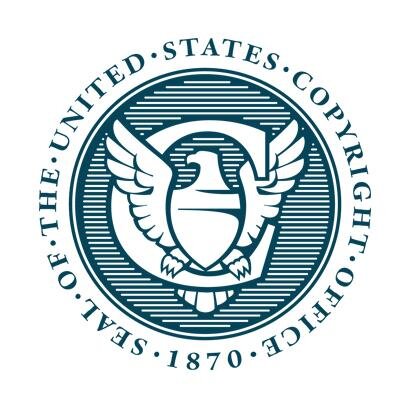 MediaLife 12.17.15http://www.medialifemagazine.com/pandora-royalties-rise-not-much/